Štev:     430/2016Datum: 06. 04. 2016ZADEVA:	SPREJEM SKLEPOV V ZVEZI Z INVESTICIJO »POVEZOVALNI CEVOVOD VODOHRAN TRAVNIK – DEDNIK IN NADGRADNJA SISTEMA V VODOHRANU TRAVNIK« PRAVNA PODLAGA: Statut Občine Loški PotokPREDLAGATELJ:	Ivan Benčina, županPRIPRAVLJAVCI:	Občinska uprava Občine LOŠKI POTOKPOROČEVALEC:	Sašo DebeljakOBRAZLOŽITEV:Razlogi za nameravano investicijo  Trenutno stanje v vodohranu Travnih je zadovoljivo. Ker pa zaselek Dednik, ki se nahaja cca 200 metrov nad vodohranom nima pitne vode iz javnega vodovodnega omrežja smo skupaj s predstavniku upravljavca vodovoda podjetjem Hydrovod našli rešitev s katero bi rešili več problemov z oskrbo s pitno vodo. Zgradili bi nov povezovalni cevovod iz vodohrana Travnik do zaselka Dednik, v isto traso bi vgradili elektro kabel in PE optični dvojček, ki bi pozneje služil kot napajalni kabel za črpališče za Belo Vodo, novo vgrajena vodovodna cev, pa bi pozneje služila kot napajalna cev za vodohran Travnik iz novega vodohrana Hrib. V sklopu nadgradnje sistema v samem vodohranu Travnik, pa bi se vgradilo nove frekvenčne regulatorje na črpalkah, ki napajajo vodohran Lazec in s tem bi rešili tudi problem napajanja nove čistilne naprave, ki je predvidena nad vasjo Travnik (vrh prevala). Za pravilno delovanje in usklajevanje nivojev vode v vodohranu Travnik in vodohranu Lazec, bi se obnovilo še sistem za brezžično krmiljenje. Z nameravano investicijo bi zagotovili pitno vodo za zaselek Dednik, zagotovili vodo za novo čistilno napravo nad Travnikom, nadgradilo črpalke in uredilo krmiljenje, ki bo zmanjšalo izgube vode in porabo električne energije.Ocena finančnih posledicInvesticija povezovalni cevovod vodohran Travnik – Dednik in nadgradnja sistema v vodohranu Travnik se bo financirala iz proračunske postavke  16040 (investicijsko vzdrževanje objektov vodooskrbe (ocenjena vrednost investicije je cca  49.000,00 eur brez ddv)PredlogObčinskemu svetu Občine Loški Potok predlagamo naslednje sklepe:Občina Loški Potok umesti investicijo POVEZOVALNI CEVOVOD VODOHRAN TRAVNIK – DEDNIK IN NADGRADNJA SISTEMA V VODOHRANU TRAVNIK  v rebalans proračuna za leto 2016.Občina Loški Potok v skladu z ZJN izbere izvajalca del.Občina Loški Potok izvede navedeno investicijo v letu 2016.Ivan Benčina                                                                                                      ŽUPAN  OBČINALOŠKI POTOKHrib 171318 Loški PotokTel.: 8350-100Fax.: 8350-102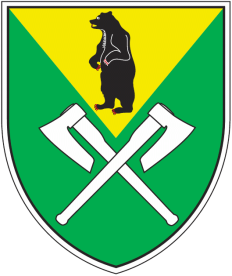 ESA: 60